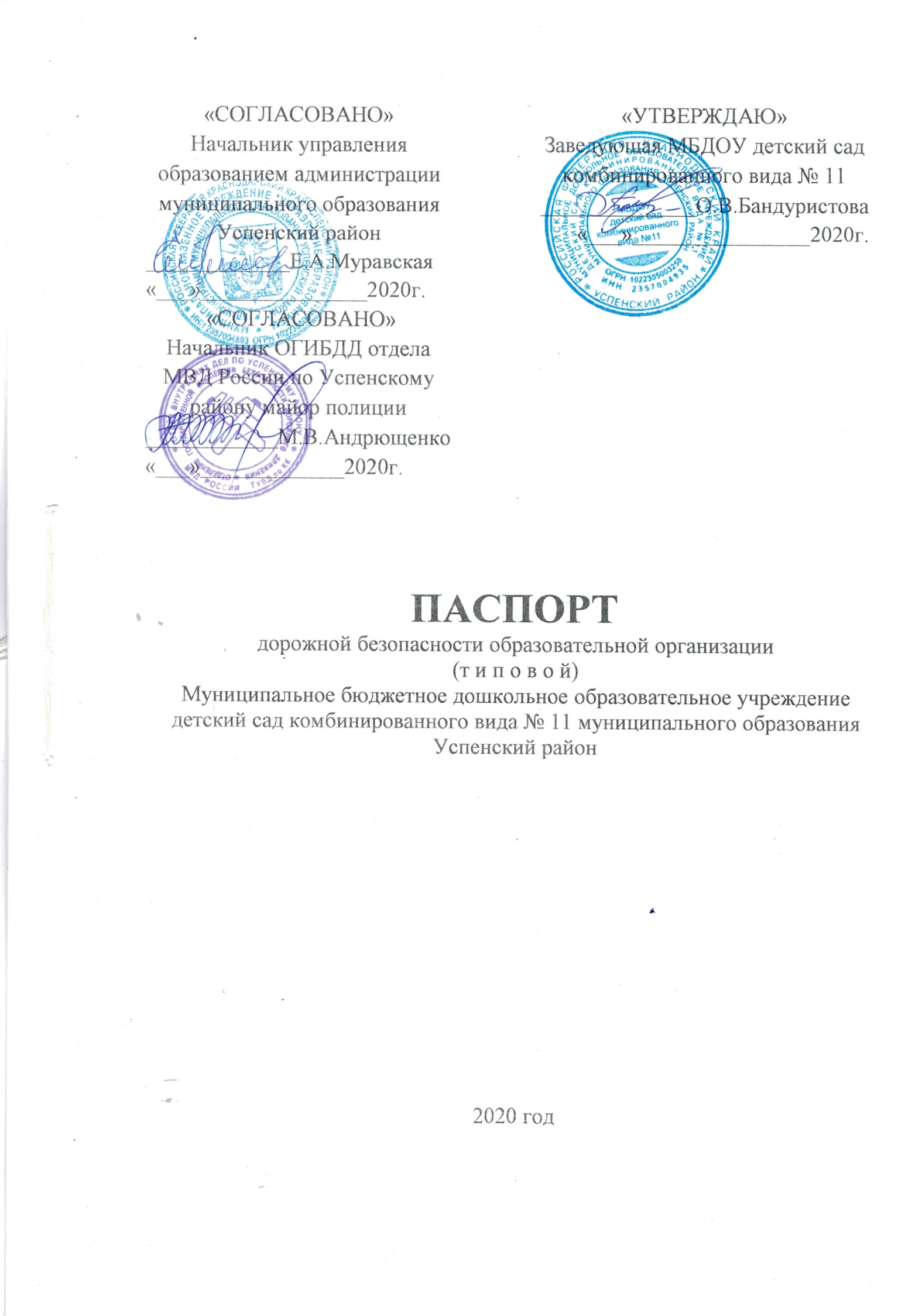 Общие сведения    Муниципальное бюджетное дошкольное образовательное учреждение детский сад комбинированного вида № 11 муниципального образования Успенский районТип образовательной организации: дошкольное образовательное учреждениеЮридический адрес: 352471,Краснодарский край, Успенский район, с. Маламино, ул. Шевченко, 33 аФактический адрес:352471,Краснодарский край, Успенский район, с. Маламино, ул. Шевченко, 33 аРуководительОУ:Заведующая: Бандуристова О.В.      8-(6140)6-16-13Старший воспитатель:Мелешко Л.А. 8-(86140) 6-16-13Ответственные работники муниципального органа:   Товстоляк Д.А.заместитель начальника управления образования администрации муниципального образования Успенский район 5-50-78Ответственные от           Госавтоинспекции Резниченко А.Д. инспектор по пропаганде безопасности дорожного движения ОГИБДД ОМВДРоссии по Успенскому району8 9288471935Ответственные работники за мероприятия по профилактикедетского травматизмавоспитатель Череднякова Е.А.       8-(6140)6-16-13Руководитель или ответственный работник дорожно-эксплуатационнойорганизации, осуществляющейсодержание улично-дорожной
сети (УДС)Буланов А.Н.8-(86140)6-16-80Руководитель или ответственный работник дорожно-эксплуатационнойорганизации, осуществляющейсодержание технических средств
организации дорожного             
движения (ТСОДД)*                      Буланов А.Н.8-(86140)6-16-80Количество обучающихся (учащихся, воспитанников)-68 детейНаличие уголка по БДД -имеется, центральный вход; информационные уголки  для родителей, уголки   по обучению правилам дорожного движения – 4шт., в каждой группеНаличие автогородка (площадки) по БДД–имеется Наличие автобуса в образовательной организации - нетВремя работы в образовательной организации:7-00 – 17-30Время занятий в образовательной организации:9-00  - 16-00Телефоны оперативных служб:ОМВД  - 02, 8(86140) 5-53-72УФСБ  8(86137) 3-36-56                                                                                                      ЕДДС отдела ГО и ЧС 8(86140) 5-85-76, 5-68-33Пожарная служба – 01; 5-43-01Скорая медицинская служба- 03; 5-55-03СодержаниеI.План-схема образовательной организации;1) Район расположения образовательной организации, путидвижения транспортных средств и детей (воспитанников).2) Организация дорожного движения в непосредственной близости от образовательной организации с размещением соответствующихтехнических средств организации дорожного движения, маршрутыдвижения детей и расположение парковочных мест.3) Движение от образовательной организации к стадиону, парку или спортивно- оздоровительному комплексу   -  не осуществляется.4) Пути движения транспортных средств к местам разгрузки/погрузки ирекомендуемых безопасных путей передвижения детей по территорииобразовательного учреждения.5) План – схема пути движения транспортных средств и детей (воспитанников) при проведении дорожных ремонтно-строительных работII. Информация об обеспечении безопасности перевозок детейспециальным транспортным средством (автобусом) – не требуется.Район расположения образовательной организации, путидвижения транспортных средств и детей (воспитанников).Организация дорожного движения в непосредственной близостиот образовательной организации с размещением соответствующихтехнических средств организации дорожного движения, маршрутыдвижения детей и расположение парковочных мест.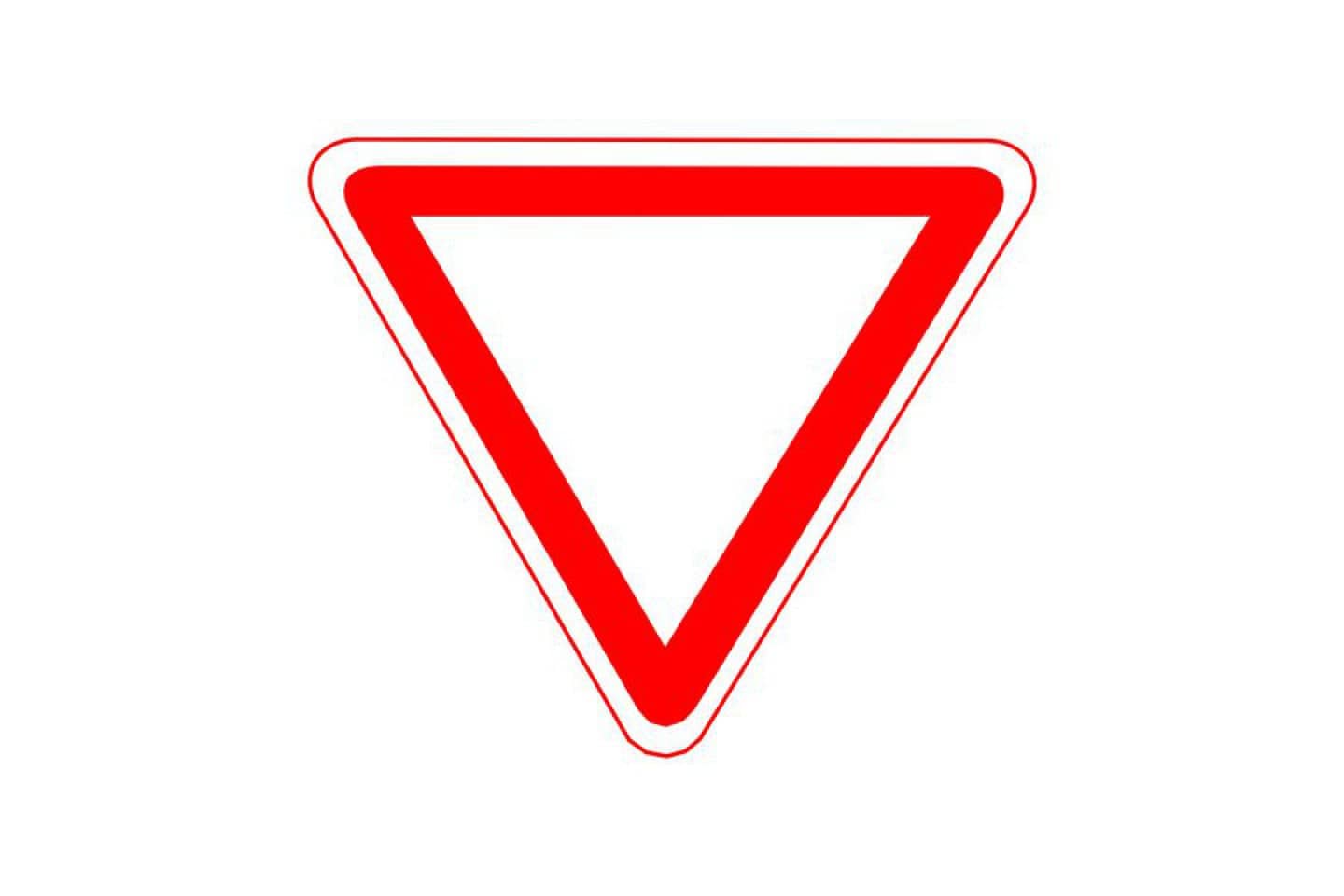 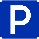 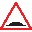 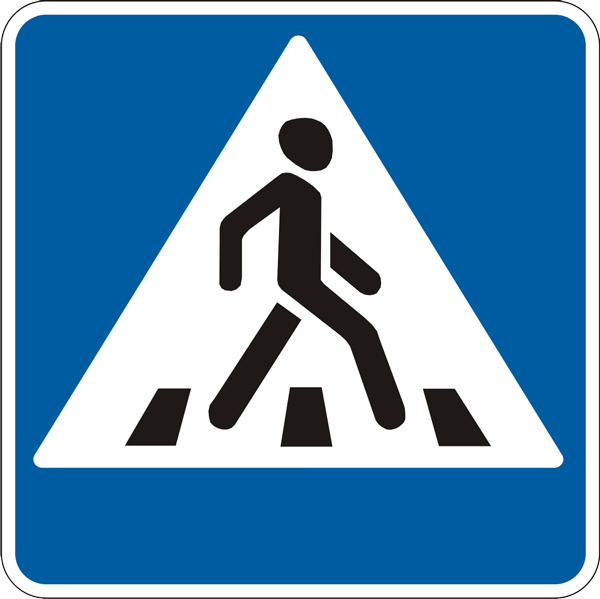 Пути движения транспортных средств к местам разгрузки/погрузки ирекомендуемых безопасных путей передвижения детей по территорииобразовательного учреждения.План – схема пути движения транспортных средств и детей (воспитанников) при проведении дорожных ремонтно-строительных работ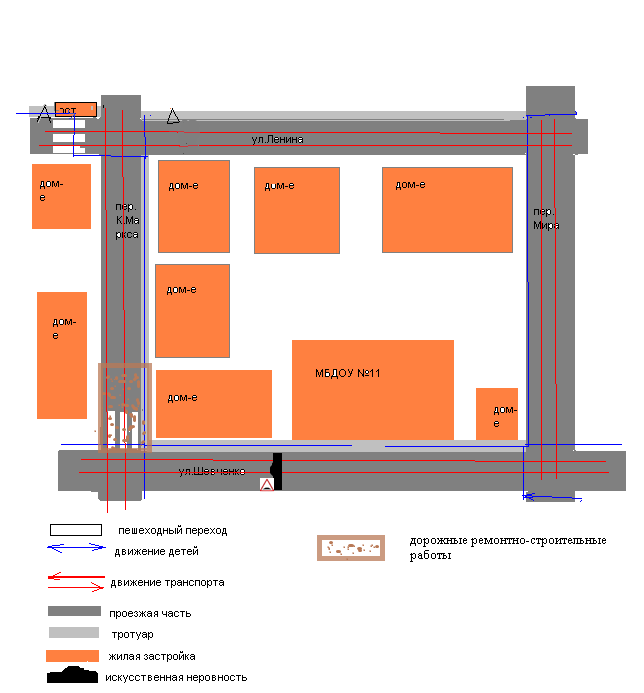 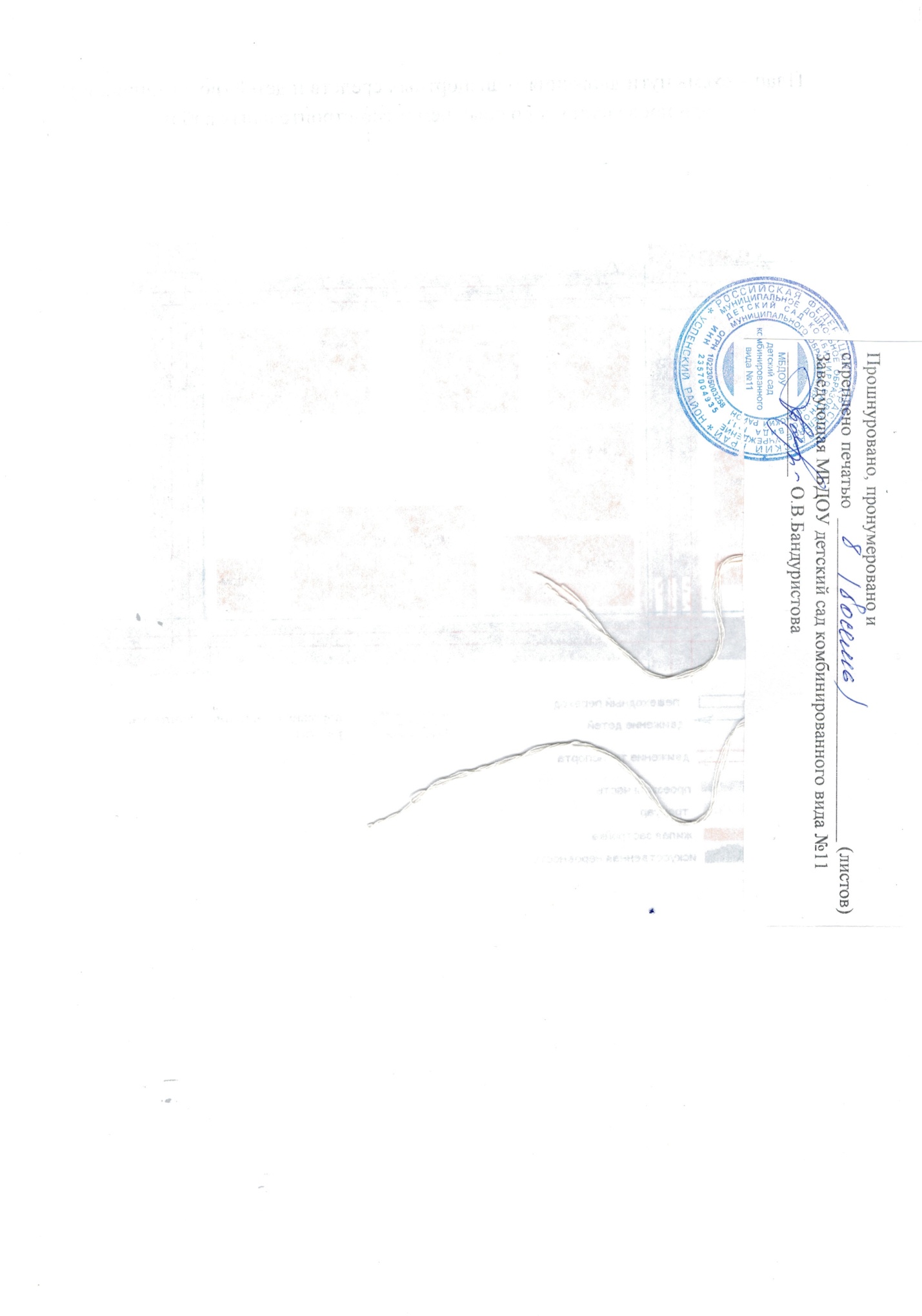 